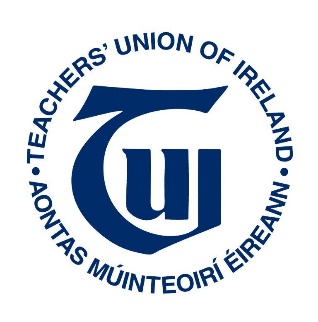 Teachers’ Union of IrelandResponse to Consultation on Department of Children and Youth Affairs Statement of Strategy 2020-2022 (August 2019)The TUI represents teachers, lecturers and staff in out of school services (18,000+) employed by Education and Training Boards (ETBs), voluntary secondary schools, Community and Comprehensive (C&C) schools, Youthreach, Technological Universities and the institutes of technology. Following a request for submissions on a Statement of Strategy 2020-2022 from the Department of Children and Youth Affairs (DCYA), the TUI makes the enclosed points.  The TUI restricts this submission to education and youth issues and does not propose to comment on other aspects of the work, or internal processes, of the DCYA.  The TUI welcomes this opportunity to make a submission and hopes that the DCYA considers our submission carefully.  It is regrettable that the TUI’s recent experiences of ‘consultation’ by the DCYA have been unsatisfactory at best.  Those experiences are best illustrated by the tokenistic consultation engaged in by the DCYA in relation to the introduction of revised child protection procedures in 2017 and the introduction of the policy blueprint for the development of educational servcies in 2019.  The TUI earnestly hopes that this process of engagement into the Statement of Strategy is indeed a meaningful process and we make our submission in that hope and expectation.BackgroundIreland has an internationally acknowledged, high-performing education system and respected teaching profession (Teaching Council, 2010; OECD, 2013; DES, 2018a; OECD, 2015a; OECD, 2009; NAPD, 2016; Comhairle na nOg, 2017; Growing Up in Ireland, 2017; IPSOS MRBI Trust in the Professions Survey, 2017; Boyle, 2017; Scanlon & McKenna, 2018; EU Commission/EACEA/Eurydice, 2018; Kantar Millward Brown, 2018; Social Progress Initiative, 2018; EU Commission, 2018; EU Commission, 2019; United Nations Development Programme, 2018; Irish Survey of Student Engagement 2018; Growing Up in Ireland, 2018) despite spending relatively little on education (OECD, 2015b; SJI, 2018, NERI, 2018) and historic underinvestment (DES, 2018b).  Indeed citizen satisfaction with the education system in Ireland is the highest of any of 22 European countries studied (Boyle, 2018).Ireland has a very young population (Eurostat, 2015).  In 2008, we had the second highest proportion of 10-14-year olds in the European Union (CSO, 2009).  The high birth rate in Ireland (CSO, 2017; Eurostat, 2017) indicates that the population of young people is likely to remain high for the foreseeable future.  The DES (2012a, 2017) suggests that the number of students in the primary school system will rise by forty-nine thousand (516,460 to 565,696) between 2011 and 2019 and by almost one hundred thousand in second level between 2011 and 2025 (322,528 to 416,897).  It is also worth noting that the Irish Government has itself acknowledged the problems of student growth in third level being twinned with under-investment and has labelled it as a key strategic risk to the country.  Government of Ireland (2019: 39) stated that “Recently published statistics estimate that demand for third level places will increase each year up to 2030, rising from the base level of 184,000 (in 2017) to peak at over 220,000 students by 2030. The continued re-investment in HE, combined with the development of a longer-term sustainable funding model, will be necessary in order to continue to aid the growth and quality of our HE system in the years ahead.”In this context, it is not sufficient to suggest that a world-class in-school or out-of-school support system can be sustained with inadequate resources of time, money or personnel.  Pre-service and in-service training should be available to teachers who wish to avail of it.  Such training should not place a burden on teachers, either in terms of time or money.Child and Youth CentredThe TUI welcomes the child and youth centred approach demonstrated by the establishment and ongoing work of the DCYA.  The mission of the DCYA “is to lead the effort to improve outcomes for children and young people in Ireland” (DCYA, 2012: 2).  Such a child/youth centred approach must be supported by adequate resources.  As stated above, Ireland has a very young population.  The budget currently available to agencies relevant to children and schools is inadequate to meet the level of need so it is vital that the new strategy not be funded ‘within existing (inadequate) resources’.As stated above, Ireland has a highly respected education system even though the DES (2018b) itself recognises “historic underinvestment”.  The success of the education system, for example in ensuring that 90% of students complete Senior Cycle (DES, 2012b), comes in the context of significant cutbacks in the education system especially in pastoral supports such as middle management (e.g. year head) and guidance posts.  Cutbacks to School Completion Programmes (SCP) for example are deeply unhelpful in maintaining gains made in reducing early school leaving.  Those cutbacks amount to approximately one-quarter of the entire SCP budget (Irish Times, April 22nd 2017; Smyth et al., 2015).The previous paragraph made reference to cuts affecting pastoral systems in schools.  Some marginal allevation of those cuts has occurred in recent years but the improvements are indeed marginal.  The work of the DCYA is closely associated with creating a child/youth-centred system for the modern age.  Bullying is a serious difficulty experienced by many young people (Gleeson, 2014; Barnardos, 2008; Lodge and Lynch, 2004; Downes and Gilligan, 2007) though it is important to note that Irish children and students are significantly less likely to encounter chronic bullying than the OECD average (UNICEF, 2017; OECD 2017b; UNICEF, 2018).  Cyberbullying has become the latest manifestation of bullying but is perhaps even more insidious as the victim can never really ‘switch off’ due to the pervasiveness of technology in the life of a young person (O’Moore and Stevens, 2013).  Young people must be protected to the greatest extent possible and hence it is essential that the DCYA encourages all Government departments and agencies to support schools and youth groups through provision of expertise and resources to limit the spread of cyberbullying in schools/youth spaces.  Furthermore, parents must be supported in taking on their responsibilities in regard to preventing cyberbullying in the time young people spend outside of schools.  Young people spend only a small proportion of their childhoods in school settings so the main focus in terms of preventing cyberbullying must logically and necessarily be on out-of-school settings.No child-centred model can be achieved to any appreciable extent without dealing with the relative poverty in which many children and their families live. Almost 20% of children in Ireland are at risk of poverty and almost 10% live in consistent poverty (NERI, 2013) and 18.3% of children are living in relative income poverty (UNICEF, 2017).  How we treat children is a key measure of how we as a society can be measured.  It is perverse and unacceptable that in a first world country, TUI members frequently see students come to school cold or hungry due to lack of money at home, or excessively tired due to having to work in or outside of the home in caring duties or paid employment, respectively.  Schools do what they can, with the support of initiatives such as School Completion (where available), by providing breakfast clubs and other assistive interventions but the problem shouldn’t exist in the first place.  Unfortunately funding to the School Completion Programme has been cut by approximately a quarter since 2008 (Smyth et al., 2015).  The social welfare system must ensure that families are given the protections necessary to ensure that parents can both meet the basic needs of their children and protect each child’s time in, and capacity to derive full benefit from, the public education system. In the meantime, it is essential that funding available to all schools such as the capitation grant, as well as funding aimed especially at DEIS schools, be increased to the level required to support the needs now manifesting.  DEIS is working (ERC, 2014; Archways, 2017) and should continue.  It must however also be borne in mind that 56-61% of students from disadvantaged backgrounds attend non-DEIS schools (Barnardos, 2009) so the needs of those schools also must be recognised.  It is important, in this context, that the Home School Community Liaison (HSCL) scheme be provided with additional staffing and resources so that it can be provided in non-DEIS schools as well as DEIS schools.  A child-centred society also benefits from efforts to break the intergenerational cycle of poverty.  The DCYA has a responsibility to provide other services which could break the cycle of poverty and inequality.  Such services could include:Homework clubs;Community youth initiatives to counteract children drifting into substance misuse;Second change initiatives for parents;Initiatives that promote involvement in sport;Youth clubs.ResearchThe Research Unit can play a vital role in commissioning, analysing and disseminating research.  The TUI would welcome additional research into the lives of children and youth.  For example, the Growing Up in Ireland study is yielding excellent data.  Such research, however, must take account of the administrative burden involved and the data protection issues arising.  DCYA need to be adequately resourced if this is to be successful.  The DCYA could also support research by funding the Irish component of the OECD TALIS study.  It is regrettable that this important study into the education system is not seen as important by the Irish government.Early Childhood Care and Education (ECCE)Investment in ECCE should continue.  Studies (Connolly, 2009; DCYA, 2013; NESF, 2005) have clearly shown that investment in ECCE yields returns of the order of 2.5-16 times the sum invested.  This has a significant impact on the child, family and, in later years, on the education system and, indeed, society as a whole.Child ProtectionThe last twenty years in Ireland have seen a dramatic change in the priority attached to child protection.  The National Vetting Bureau plays a key role in this.  It is important that sufficient resources be provided to the National Vetting Bureau to ensure that its vital work can be discharged effectively.  It is also essential that adequate protection be given to ‘unaccompanied minors’ who are particularly vulnerable in our society.  It is also important that proper procedures be put in place so that accused persons are investigated in the first instance and that double jeopardy be avoided as much as possible.Youth ServicesYouth Services provide vital support to vulnerable young people.  It is essential that cuts to Youth Services (NYCI, 2016) be reversed in full.  The small alleviations which have been made since Budget 2017 are still inadequate.Economic RecoveryThe economic benefit of ECCE was outlined above.  The wider education system also yields dramatic economic returns.  For example, OECD (2014) shows that public investment in education yields an Internal Rate of Return of up to thirty percent.  Furthermore, OECD (2010) shows the economic and societal benefit of investment in education, especially in the areas of better mental health and reduced crime.  KPMG Foundation (2006) found that the total costs to the taxpayer of failing to learn to read amounted to stg£44,797-£53,098 per individual.  McGilloway et al. (2012) found that early intervention and improvements in child behaviour resulted in reduced use of support services such as social services and speech and language and hence to savings of €4,021-€4,824 per child over a ten-year period.  Hence, investment in education is essential.  Government spending on education should be raised to 7% of GDP from the current appallingly low level of just 3.5% (OECD, 2018b).  Under-funding is particularly rife in post-primary and tertiary sectors with Ireland spending only half of the OECD and EU22 averages.  Furthermore, when investment is announced it should be followed quickly by action.  The strong economy (OECD, 2018a; ESRI, 2018; Central Bank, 2018; EY, 2018; OECD, 2017a; IMF, 2017; EU Commission, 2019; Dept. Of Finance presentation Jan 9th 2018; NERI, 2018; NERI, 2019) means that Government is in a position to make a meaningful contribution to solving the teacher supply crisis by eliminating discriminatory pay rates by utilising the expected expanding fiscal space in coming years (IFAC, 2017; Houses of the Oireachtas, 2017).Existing Under-investmentAs stated above, the TUI is acutely aware of under-investment in education, but there is also serious under-investment in a number of agencies which are vital to the creation and maintenance of a child-centred society.  It is essential that the DCYA exercises all the powers available to it to cajole, encourage and, if necessary, coerce other Government departments into providing the necessary resources to agencies within their remit.  The DES (2018b) has itself publicly acknowledged under-investment.Schools rely heavily on support agencies, especially when working with students with special needs or students experiencing crisis.  Crisis situations require the presence of ex quota guidance teachers but also other specialist agencies.  Guidance staff in schools, and principal teachers, often find it very difficult to access outside support when needed as the agencies themselves are under significant pressure.  Guidance in schools continues to experience significant pressures (IGC, 2019; TUI, 2014).Many of these support services are vital if a student is to be adequately supported.  For example, in 2015, less than half of the recommended 127 specialist Child and Adolescent Mental Health Services (CAMHS) teams had been established, 472 children in care did not have a social worker, 673 children in care did not have a care plan whilst there are 8,161 child protection cases which had not been allocated a social worker including 2,829 deemed ‘high priority’ (Children’s Rights Alliance, 2015).  In March 2018, 2,691 children and young adults were waiting for a CAMHS appointment, including 386 who were waiting more than 12 months and 128 who were waiting more than 18 months (Irish Times September 10th, 2018). In November 2018, 37,473 children were “in some health queue waiting for an assessment for mental health, disability or speech and language problems” (Irish Independent Nov 28th, 2018).  Schools are trying to support a child in accessing speech and language therapy for example (Irish Examiner, September 22nd, 2014).  Children’s Rights Alliance (2018) highlights the 314 children who have been waiting over one year for a speech and language therapy assessment.In January 2019, there were 29 vacant posts of child and adolescent psychiatrists across the country (RTE News, February 1st, 2019).  Furthermore, in a study of 33 countries, Ireland had the seventh highest ratio of students to school psychologists i.e. 5,298:1 as opposed to 927:1 in Denmark for example (Jimerson et al., 2009).  The average in the study was 3,709:1. For Ireland to reach reasonable rate of 2500 students per psychologist, taking into account demographic group, would require the employment of 267 more psychologists by 2021 (Impact, 2015).  Understaffing in National Educational Psychological Service (NEPS) is also a concern of the Oireachtas (2018).  In 2017, there were 2,767 children waiting for a first appointment with CAMHS whilst Ireland has the fourth highest incidence of teenage suicide in the European Union (Children’s Rights Alliance, 2018).  OCO (2018:4) made clear that it is “concerned with staffing problems in the Child and Adolescent Mental Health Services which means that children experiencing escalating levels of stress and anxiety are often unable to access the emergency supports they need.”This is all within the context that during 2014, the then Tusla Chief Executive publicly stated that the Agency required additional funding of €45 million “just to stand still” (Irish Times, December 30th, 2014).  Indeed, Tusla (2018) stated that “while additional funding has been agreed for 2018, significant additional funding will be required for 2019 and 2020”.  Budget 2019 did give Tusla an increase in its budget of €30m to €786m (Irish Examiner October 9th 2018) but gaps remain. As recently as March 2018, Tusla was short almost three hundred social workers (TheJournal.ie March 28th, 2018) and more than 4,000 children who were referred to protection and welfare services were waiting to be allocated a social worker (Irish Independent March 29th, 2018). Concerns about mental health, and the adequacy or otherwise of support services have also been expressed in Reilly (2015), Mental Health Reform (2018), Mental Health Commission (2018) and RCSI (2013).  RCSI (2013: 26) clearly stated that “about 1 in 12 young adolescents (8.1%) is likely to be experiencing a current behavioural disorder”.  The Programme for Government 2016-2018 promised 238 psychologists in NEPS by 2018.  In October 2018 there were only 172 wholetime equivalents in post (DES, 2018c).RTE News (September 23rd, 2018) reported that less than 10% of the number of staff required for CAMHS intellectual disabilities were in place.  This compounds difficulties in schools caused by the loss of pastoral supports such as Assistant Principal positions, a situation that the DES (2014) itself described as “unsustainable”.  In October 2018, 36,531 people were waiting for speech and language therapy (SLT) with a further 32,103 waiting for occupational therapy (OT).  One-quarter of those waiting for an OT assessment had been waiting more than a year (Sunday Independent, December 16th, 2018).In many cases Educational Welfare Officers seem to be leaving Tusla as fast as they can be recruited.  Hence vacancies, both permanent and temporary, have not been filled.  Furthermore, School Completion programmes have been stripped back and vital supports to students and schools are being lost.  Cuts to the SCP programme amount to approximately one-quarter of its pre-recession budget (Irish Times, April 22nd 2017).Furthermore, investment in education in Ireland lagged significantly behind OECD or EU averages (OECD, 2013) despite Ireland having a very young population (Eurostat, 2015).  This is manifested in:delays in speech and language assessment (Irish Times, August 31st, 2015), high costs to parents for schooling (Barnardos, 2015, 2019; ILCU, 2019), cuts to the Visiting Teacher Servicedelays in accessing social work and education welfare supporthigh costs to parents of children accessing third level education (Irish Times, August 13th, 2015),cuts to English language support (FLAC, 2014),cuts to the Back to School Clothing and Footwear Allowance (FLAC, 2014),cuts to guidance and pastoral supports for students (TUI, 2014; NCGE, 2013; ASTI, 2014; TUI, 2012 - www.irishtimes.com/news/survey-finds-schools-will-have-lost-five-middle-management-teaching-posts-1.500227; INTO, 2015 - www.educationmatters.ie/em_news/in-school-management)a lack of funding to implement the EPSEN Act (Irish Examiner, July 10th, 2015)underfunding of the Child and Family Agency (Irish Times, September 16th, 2014)reduction in the ability of schools to provide curricular programmes such as Leaving Certificate Applied, Leaving Certificate Vocational and Transition Year (ASTI, 2014)Children’s Rights Alliance (2015: 3) noted that:“We have the highest EU rate of youth suicide amongst girls and the second highest rate amongst boys. Other stark realities are that one third of LGBT young people have seriously thought about ending their lives and 20 per cent have attempted suicide. Shamefully, Ireland ranks second of 194 countries for binge drinking of alcohol amongst those aged 15 and over. We also spotlight the fact that in 2013 only one in three children detained on remand was later detained upon conviction – raising a serious question on whether detention is being used as a measure of last resort.Add to this shocking landscape a backlog of over 7,000 child protection cases and 3,000 children on waiting lists for mental health support and thousands more waiting for other essential health care and special needs services. There are serious delays in sexual offences cases being heard in court and very long waiting lists for sexual abuse counselling. It gets even more unfair when you consider that waiting times vary massively from county to county resulting in a geographical lottery dictating the speed at which a child will be supported. This is very far from utopia. The bottom line is that public services and the courts must be better resourced to provide essential supports and uphold children’s rights.”And that“There is no national out-of-hours social work service in Ireland. However, there is a national emergency place of safety service, comprising two services operated by Tusla – Child and Family Agency. These services are not directly accessible by members of the public: access is organised through the Gardaí Síochána (police service). Tusla – Child and Family Agency has developed a business case for a national Emergency Out of Hours Social Work Service but a service has yet to be developed, and it is understood it would continue the model of being only accessible through the Gardaí Síochána.” (pg. 37)Students in NeedThe attrition affecting guidance counselling services in schools, since the withdrawal of the ex-quota allocation, has had a dramatic impact on supports available to students experiencing additional needs.  As referenced above, surveys carried out by the TUI, ASTI, Institute of Guidance Counsellors and the National Centre for Guidance in Education have all shown the difficulties which have arisen.  Perhaps the single worst impact is the reduction of provision of one-to-one guidance/counselling support e.g. since September 2012 there has been a fall of 53% in one-to-one counselling (IGC, 2016).  McCoy et al. (2014) found that one-to-one sessions were essential to students but often not available even before the cut in the ex-quota allocation.  The DCYA should address this issue with other Government departments and agencies, in order to protect students in need or experiencing mental health issues.ConclusionThe DCYA has an important contribution to make in ensuring that other government departments put children and young people at the centre of our society.  The TUI asks that the above recommendations and concerns be at the centre of the new DCYA Statement of Strategy.  To summarise, the key actions that could be included in the DCYA Statement of Strategy 2020-2022 should be:Adequate funding of SCP;Adequate funding of Youth Services;Significantly increased funding of Tusla;Greater and more meaningful consultation with the education partners;Expansion of the HSCL scheme;Exerting pressure on other Government departments and State agencies outside of the DCYA to reverse cuts to services vital to the education system such as CAMHs, NEPS, school pastoral support systems;Ongoing support of research projects such as Growing Up in Ireland.Ends David Duffy (Education/Research Officer, TUI), dduffy@tui.ie, 01 4922588AcronymsASTI	Association of Secondary Teachers in IrelandC&C	Community and ComprehensiveDCYA	Department of Children and Youth AffairsDEIS	Delivering Equality of Opportunity in SchoolsDES	Department of Education and SkillsECCE	Early Childhood Care and EducationETB	Education and Training BoardHE	Higher EducationHSCL	Home School Community LiaisonNEPS	National Educational Psychological ServiceOECD	Organisation for Economic Cooperation and DevelopmentSCP	School Completion ProgrammeTUI	Teachers’ Union of IrelandReferencesArchways (2017), How Are They Doing? A community perspective on child well-being, Dublin: ArchwaysASTI (2014), Survey of Schools, Dublin: Association of Secondary Teachers in IrelandBarnardos (2008), Tomorrow’s Child, Dublin: Barnardos Barnardos (2009), Written Out, Written Off, Dublin: Barnardos Barnardos (2015), School Costs Survey 2015, Dublin: BarnardosBarnardos (2019), School Costs Survey 2019, Dublin: BarnardosBoyle (2017), Public Sector Trends 2017, Dublin: Institute of Public AdministrationBoyle (2018), Public Sector Trends 2018, Dublin: Institute of Public AdministrationCentral Bank (2018), Macro-Financial Review, Dublin: Central Bank of IrelandChildren’s Rights Alliance (2015), Are We There Yet?  Parallel Report to Ireland’s Third and Fourth Combined Report under the UN Convention on the Rights of the Child, Dublin: Children’s Rights AllianceChildren’s Rights Alliance (2018), Report Card 2018, Dublin: Children’s Rights AllianceComhairle na nOg (2017), So, How Was School Today? Dublin: Department of Children and Youth Affairs Connolly, P. (2009), Benefits of Early Interventions for Children from Socially and Economically Deprived Backgrounds: the Research Evidence, Presentation, May 2009CSO (2009), Children and Young People in Ireland 2008, Cork: Central Statistics Office CSO (2017), Vital Statistics Yearly Summary 2016, Cork: Central Statistics OfficeDCYA (2012), Statement of Strategy 2011-2014, Dublin: Department of Children and Youth AffairsDCYA (2013), Right from the Start – Report of the Expert Advisory Group on the Early Years Strategy, Dublin: Government Publications OfficeDES (2012a), Projections of Full-Time Enrolment: Primary and Second Level 2012-2030, Dublin: Department of Education and SkillsDES (2012b), Report on Retention Rates of Pupils in Second-Level Schools, Dublin: Department of Education and SkillsDES (2014), Organisation and Current Issues: A brief for the information of the Minister for Education and Skills, Dublin: Department of Education and SkillsDES (2017), Projections of Full-Time Enrolment: Primary and Second Level 2017-2035, Dublin: Department of Education and SkillsDES (2018a), Chief Inspector’s Report 2013-2016, Dublin: Department of Education and Skills Inspectorate DES (2018b), Opening Statement to the Joint Oireachtas Committee on Education and Skills, August 29th 2018 DES (2018c), Minister’s Brief: Overview, Dublin: Department of Education and Skills ed. Downes, P., Gilligan, A.L. (2007), Beyond Educational Disadvantage, Dublin: Institute of Public AdministrationERC (2014), Presentation to conference in Marino Institute of Education, May 15th, 2014ESRI (2018), Quarterly Economic Commentary, Summer 2018, Dublin: Economic and Social Research InstituteEU Commission (2018), Labour Market Policy Thematic Review 2018, Luxembourg: Publications Office of the European UnionEU Commission (2019), Country Report Ireland 2019, Brussels: European Commission EU Commission / EACEA / Eurydice (2018), The European Higher Education Area in 2018: Bologna process implementation report, Luxembourg: Publications Office of the European Union Eurostat (2015), Being Young in Europe Today, Luxembourg: Publications Office of the European UnionEurostat (2017), Fertility Statistics, Luxembourg: Publications Office of the European UnionEY (2018), Economic Eye Summer Forecast, Dublin: Ernst & Young IrelandFLAC (2014), Our Voice, Our Rights, Dublin: Free Legal Advice CentresGleeson, H. (2014), The Prevalence and Impact of Bullying Linked to Social Media on the Mental Health and Suicidal Behaviour Among Young People, Dublin: Health Services Executive / Department of Education and ChildrenGovernment of Ireland (2019), National Risk Assessment 2019: Overview of strategic risks, Dublin: Government of IrelandGrowing Up in Ireland (2017), Key Findings: Infant cohort at 7/8 years, School and learning, Dublin: ESRI Growing Up in Ireland (2018), The Lives of 13-year-olds, Dublin: ESRI Houses of the Oireachtas (2017), Calculation of Fiscal Space, Dublin: Oireachtas Library and Research ServiceIFAC (2017), Pre-Budget 2018 Statement, Dublin: Irish Fiscal Advisory CouncilIGC (2016), Pre-Budget 2017 Submission, Dublin: Institute of Guidance CounsellorsIGC (2019), National Audit Results 2019, Dublin: Institute of Guidance CounsellorsILCU (2019), Back to School Costs Survey 2019, Dublin: Irish League of Credit UnionsIMF (2017), World Economic Outlook, Washington DC: International Monetary FundImpact (2015), The Way Forward, A school psychological service for all children and young people, Dublin: ImpactJimerson, S. R., Stewart, K., Skokut, M., Cardenas, S & Malone, H. (2009), “How Many Psychologists are there in Each Country of the World? International estimates of school psychologists and schools psychologist to student ratios”, School Psychology International, 30, 555-567Kantar Millward Brown (2018), Our Faith in Institutions, Dublin: Kantar Millward BrownKPMG Foundation (2006), The Long-Term Costs of Literacy Difficulties, London: KPMG Foundationed. Lodge, A., Lynch, K. (2004), Diversity at School, Equality AuthorityMcCoy, S., Smyth, E., Watson, D., Darmody, M. (2014), Leaving School in Ireland: A Longitudinal Study of Post-School Transitions, Dublin: ESRIMcGilloway, s, Ni Mhaille, G., Furlong, M, Hyland, L., Leckey, Y., Kelly, P., Bywater, T., Comiskey, C., Lodge, A., O’Neill, D. and Donnelly, M. (2012), The Incredible Years Ireland Study: Parents, Teachers and Early Childhood Intervention.  Long-Term Outcomes of the Incredible Years Parent and Teacher Classroom Management Training Programme, Dublin: ArchwaysMental Health Commission (2018), Annual Report 2017 including Report of the Inspector of Mental Health Services, Dublin: Mental Health Commission Mental Health Reform (2018), Public Attitudes to Investment in Mental Health Services, Dublin: Mental Health ReformNCGE (2013), Review of Guidance Counselling Provision in Second Level Schools 2012-2013, Dublin: National Centre for Guidance EducationNERI (2013), Quarterly Economic Facts, Spring 2013, Dublin: Nevin Economic Research InstituteNERI (2018), Quarterly Economic Observer, Summer 2018, Dublin: Nevin Economic Research Institute NERI (2019), Quarterly Economic Observer, Summer 2019, Dublin: Nevin Economic Research Institute NESF (2005), Early Childhood Care and Education, NESF Report 31, Dublin: National Economic and Social ForumNYCI (2016), Budget 2017: A tale of two budgets, Dublin: National Youth Council of IrelandOCO (2018), Annual Report 2017, Dublin: Ombudsman for Children’s Office Oireachtas (2018), Final Report, Joint Committee on the Future of Mental Health Care, Dublin: Oireachtas OECD (2009), Education at a Glance, Paris: Organisation for Economic Co-operation and Development OECD (2010), Improving Health and Social Cohesion through Education, OECD Publishing OECD (2013), Education at a Glance 2013, Paris: OECD PublishingOECD (2013), Government at a Glance 2013, OECD PublishingOECD (2014), Education at a Glance 2014: OECD Indicators, OECD PublishingOECD (2015a), Government at a Glance 2015, Paris: OECD Publishing OECD (2015b), Education at a Glance 2015, Paris: OECD PublishingOECD (2017a), Educational Opportunity for All: Overcoming inequality throughout the life course, Paris: OECD PublishingOECD (2017b), PISA 2015 Results (Volume 3): Students’ Well-Being, Paris:  OECD Publishingeds. Moore, M. & Stevens, P (2013), Bullying in Irish Education, Cork: Cork University PressOECD (2018a), European Union 2018, Paris: OECD PublishingOECD (2018b), Education at a Glance 2018, Paris: OECD PublishingRCSI (2013), The Mental Health of Young People in Ireland, Dublin: Royal College of Surgeons in Ireland Reilly, N. (2015), Anxiety and Depression in the Classroom: A teacher’s guide to fostering self-regulation in young students, New York: Norton and CompanyScanlon, G. & McKenna, G. (2018), Home Works: A study on the educational needs of children experiencing homelessness and living in emergency accommodation, Dublin: Children’s Rights Alliance SJI (2018), Poverty Focus 2018, Dublin: Social Justice IrelandSmyth, E., Bank, J., Whelan, A., Darmody, M. & McCoy, S. (2015), Review of the School Completion Programme, Dublin: Economic and Social Research instituteSocial Progress Initiative (2018), Social Progress Index 2018, Washington DC, USA: Social Progress ImperativeTeaching Council (2010), Evaluation of Public Attitudes to the Teaching Profession, Maynooth: Teaching CouncilTUI (2014), Survey on Guidance Provision, Dublin: Teachers’ Union of IrelandTusla (2018), Corporate Plan 2018-2020, Dublin: TUSLA, Child and Family AgencyUNICEF (2018), An Unfair Start: Inequality in children’s education in rich countries, Florence, Italy: United Nations Children’s FundUNICEF Office of Research (2017), Building the Future: Children and the sustainable development goals in rich countries, Innocenti Report Card 14, UNICEF Office of Research – Innocenti, FlorenceUnited Nations Development Programme (2018), Human Development Indices and Indicators: 2018 statistical update, New York: United Nations